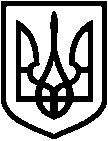 СВАТІВСЬКА РАЙОННА ДЕРЖАВНА АДМІНІСТРАЦІЯ ЛУГАНСЬКОЇ ОБЛАСТІРОЗПОРЯДЖЕННЯголови районної державної адміністрації23.04.2018	м. Сватове	№ 237Розглянувши заяву гр. Ш………… та Ш………… від 28 березня 2018 року (додається) про затвердження технічної документації із землеустрою щодо встановлення меж земельної ділянки в натурі (на місцевості), розташованої за межами населених пунктів, на території, яка за даними державного земельного кадастру враховується в Круглівській сільській раді Сватівського району Луганської області, розробленої ПП «УКРАЇНСЬКІ ГЕОДЕЗИЧНІ СИСТЕМИ», керуючись ст.ст. 17, 81 Земельного кодексу України, п.п. 2, 16, 17 Перехідних положень Земельного кодексу України, Законом України «Про порядок виділення в натурі (на місцевості) земельних ділянок власникам земельних часток (паїв)», Законом України «Про землеустрій», ст. ст. 21, 41 Закону України «Про місцеві державні адміністрації», враховуючи Витяг з Державного земельного кадастру про земельну ділянку НВ-4402353592018, дата формування 26 березня 2018 року (додається), та розпорядження голови Сватівської райдержадміністрації від 27 жовтня 2017 року № 509 
«Про надання дозволу на виготовлення технічної документації із землеустрою щодо встановлення меж земельної ділянки в натурі (на місцевості) 
гр. Ш………….. та Ш…………... (пай № 135, Круглівська сільська рада)»:1. Затвердити технічну документацію із землеустрою щодо встановлення меж земельної ділянки в натурі (на місцевості) спадкоємцям за законом в рівних частках гр. Ш………….. та гр. Ш……………, для ведення товарного сільськогосподарського виробництва, яка за даними державного земельного кадастру враховується в Круглівській сільській раді Сватівського району Луганської області (ділянка № 135).2. Передати у власність земельну ділянку № 135 з кадастровим номером 4424082200:25:003:0344, загальною площею 1,2842 га, гр. Ш…………….. та гр. Ш…………., спадкоємцям за законом в рівних частках, із земель КСП «Світанок», розташовану за межами населених пунктів, на території, яка за даними державного земельного кадастру враховується у Круглівській сільській раді Сватівського району Луганської області, для ведення товарного сільськогосподарського виробництва.	3. Рекомендувати громадянину Ш……….. та громадянину Ш………… спадкоємцям за законом в рівних частках, оформити право власності відповідно до діючого законодавства.Голова райдержадміністрації	Д.Х.МухтаровПро затвердження технічної документаціїіз землеустрою щодо встановлення меж земельної ділянки в натурі (на місцевості)спадкоємцям за законом в рівних частках гр. Ш…………... та Ш…………….. (сіножаті, пай № 135, Круглівська сільська рада)